For having blessed our lives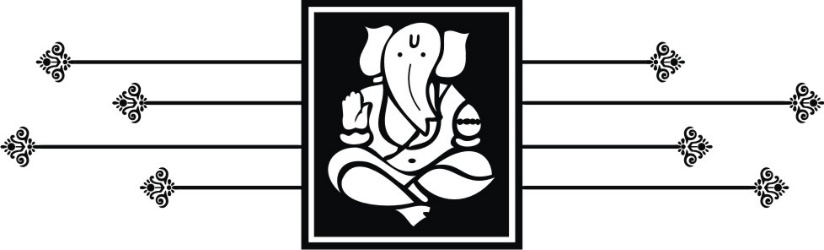 with the joy of knowing youWeUmesh & Chaitra ShettyRequest your ardent prayers and presence with familyas you share our happiness in celebrating themarriage of our Sweet DaughterAshwiwithAarush(S/o. Mr. Satyaraj Shetty & Mrs. Shobha Shetty)On Monday 21st May 2018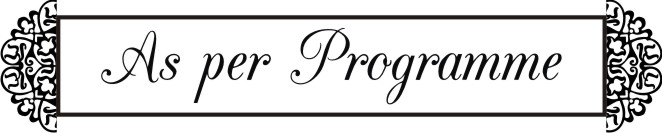 Programme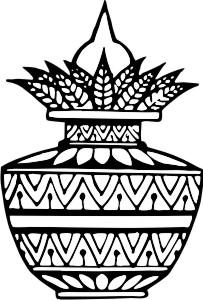 On Sunday 20th May 2018Haldi & Mehendi : 6.30 pm to 9.30 pmAt our ResidenceOn Monday 21st May 2018Wedding Muhuratham : 11.45 amfollowed by LunchOn Wednesday 21st May 2018Reception : 7.00pm to 10.00followed by Dinner & CocktailsVenueITC MarathaLuxury Collection Hotel, Sahar Road,Opposite Chhatrapati Shivaji Airport,Andheri East, Mumbai - 400099~No Gifts Blessings Only~